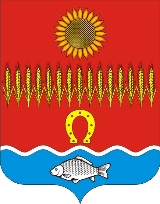 АДМИНИСТРАЦИЯ СОВЕТИНСКОГО СЕЛЬСКОГО ПОСЕЛЕНИЯНеклиновский район Ростовская областьПОСТАНОВЛЕНИЕсл. Советка30 мая 2022 года                                                                                           № 24Об утверждении норм расходов на обеспечение участников Советинского сельского поселения в спортивных мероприятияхВ соответствии с Приказом министерства по физической культуре и спорту   Правительства Ростовской области от 08.04.2022 № 98 «Об утверждении норм расходов на обеспечение участников физкультурных и спортивных мероприятий», а также с целью обеспечения проведения спортивных мероприятий, включенных в план реализации муниципальной программы «Развитие физической культуры и спорта», Администрация Советинского сельского поселения постановляет:Утвердить нормы расходов на обеспечение участников Советинского сельского поселения в спортивных мероприятиях.        Считать утратившим силу   постановление Администрации Советинского сельского поселения от 10.04.2012 № 32 «Об утверждении норм расходов на обеспечение участников Советинского сельского поселения в спортивных мероприятиях».      Начальнику сектора экономики и финансов Администрации Советинского сельского поселения (Белик И.А.) производить финансирование в соответствии с нормами расходов на обеспечение участников спортивных мероприятий в пределах ассигнований, предусмотренных на очередной финансовый год.4.  Контроль за исполнением постановления оставляю за собой.Глава Администрации Советинского сельского поселения                                          З.Д. ДаливаловПриложение 1                                                                                к постановлению Администрации Советинского сельского поселения от 30.05.2022 г № 24НОРМЫ РАСХОДОВна обеспечение питанием представителей команд при проведении спортивных мероприятий  Примечание: При проведении спортивных мероприятий спортивные судьи питанием не обеспечиваются.Оплата питания производится по вышеуказанным нормативам в период дней проведения мероприятия с учетом пребывания участников в пути.При невозможности приобретения услуг по организации питания возможна выплата наличных денежных средств по ведомости в соответствии с вышеуказанными нормативами.Наименование спортивных мероприятийРасходы на одного человека в день (в рублях)Массовые спортивные мероприятия(обеспечение питания участников спортивных мероприятий)320Оплата расходов на приобретение:- кубков;- ценных подарков;- букетов цветов;- сувенирной продукции (кроме печатной);- спортивных товаров;- формы для участников проведения спортивных мероприятий.Оплата договоров (контрактов)на приобретение